AGENDA	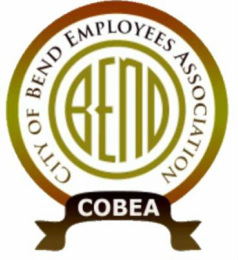 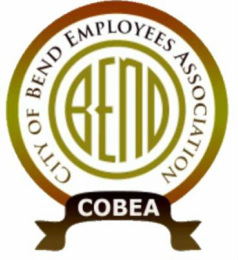 Meeting:  	COBEA EBoard Meeting 	Date:  	4/28/2021, 4:30 PM – 6:30PM
Attendees:  
 Kerry Bell – President     Julie Craig -Vice President  Julie Oconnor – Secretary  Sean Quinlivan – Treasurer       
 Nick Patten – ST Downtown main campus  Matt Ziebol - ST Boyd  Mike Niles  - ST Wall Annex  Roy Bradley - ST WRF   Nolan Holmgren – ST 15th alternate  Lori Davison – downtown main alternate  Joe Holmgren – Boyd alternate   Lanelle Duran – Wall Annex alternate  Cally Whitman –  WRF alternate  Tedesco Law Firm - Representation                                  Call to Order:  President REPORTS: (15min)1. Officer Reports Secretary Report  (3min) – Treasurer Report  (3min) -  Vice President Report (3min) -  President Report (5min) -  grievance, DUI and public records request of email, Tony Cota’s resignation vISITOR cOMMENTSNew GENERAL Business: (up to 1.5 hrs)New hire Orientationsinitial Bargaining surveyOLD General business Upcoming Meetings:    Board meeting May 13?Steward Reports: (ROUND TABLE up to 3min each as time has allowed)	Close Meeting